Проект  «Я и Семья»  Цель:  Формирование позитивного отношения к своей семьеЗадачи:1.	Воспитание чувства любви,  уважения к родителям и включение семьи в структуру приоритетных нравственных потребностей учащихся. 2.	Создание модели ценностной основы семьи, обеспечивающей совместную деятельность детей и взрослых на основе взаимного уважения.Семья – это то, что мы делим на всех,Всем понемножку: и слезы и смех,Семья – это то, что с тобою всегда.Пусть мчатся секунды, недели, года,Но стены родные, отчий твой дом –Сердце навеки останется в нем !Ребята, скажите если вам плохо, если трудно, если вас обидели, кто приласкает, приголубит, поймет и утешит? Конечно, наши мамы, папы, бабушки и дедушки – родные и близкие вам люди – семья. Действительно, семья является для человека самым важным в жизни. Ребята, а как вы думаете, все ли семьи одинаковы? Чем отличаются друг от друга?1.	Вспомните свою семью. Представьте её веселой и улыбающейся.2.	Выполняется рисунок семьи. Можно изобразить членов семьи, за каким-нибудь   занятием.   Рисунок   выполняется   простым карандашом. Разукрасить можно цветными карандашами.3.	Рассказ о своей семье:состав семьи;кто изображен на рисунке;что еще интересного хочешь добавить о своей семье или о ком-нибудь из её членов?4.	Расскажи о том, что каждый умет хорошо делать в вашей семье 5.	Вспомни ситуацию, когда ты доставил неприятности своей семье.Переделай   эту   ситуацию   так,   чтобы   она  тебе   понравилась. Расскажи о ней.6. Задам сейчас задачу я.Послушай, вот моя семья:Дедуля, бабушка и брат.У нас порядок в доме, ладИ чистота, а почему?Две мамы есть у нас в дому.Два папы, два сыночка,Сестра, невестка, дочка.А самая младшенькая – яКакая же у нас семья ?(Правильно – 6 человек.)7. Запишите фразы и закончите их:«Я благодарен маме за...»; «Я благодарен папе за ...»:«Я благодарен бабушке за ...»:«Я благодарен брату, сестре за...»:8. Мысленно подари подарки своей семье. Лучше делать это сзакрытыми  глазами. Занести их в таблицу.9. В каждой семье существуют разные традиции. Давайте поразмышляем о них.Текст Приехал долгожданный гость,Давно он не был в нашем доме.Его встречать нам довелосьС радушьем, в вежливом поклоне.И угощенье принеслиС гостеприимством достархана.В казане бешбармак кипитИз мяса жирного барана.Пока варился наш обед,Мы гостя дружно привечали,Он был заботою согретИ ароматной чашкой чая.И вот на блюде бешбармак,Баранья голова дымитсяТрадиций знанье – не пустяк, Мне это в жизни пригодится!   (М. Курманалин)ТекстМы очень любим активный отдых, поэтому поездки на природу – это наша семейная традиция. Как же замечательно прохладным августовским утром надеть куртку, сапоги, куртку, взять в руки палку, ведро и нож и отправиться в лес за грибами! Никогда не знаешь, какие грибы и сколько их соберешь. А купание летом в реке, катание  зимой с горки с родителями наперегонки. Что может быть лучше? Разве рыбалка?Текст        Кому-то может показаться смешным, но проводить уборку в квартире по субботам – тоже наша традиция! У каждого из нас свои обязанности, которые подходят нам по возрасту. Каждый занят работой – мама поет пол, брат вытирает пыль, а я мою посуду и выношу мусор. Мы всегда делаем работу дружно, с заботой и поддержкой.Текст Самой  важной традицией в нашей семье считается забота друг о друге и помощь тому, кто в ней нуждается. Недаром говорят, что друг познается в беде. И это так прекрасно, когда рядом есть родные люди и друзья, способные помочь и выручить, оказать поддержку в любой ситуации. Совсем недавно моей бабушке нужно было сделать сложную операцию. И буквально за несколько дней родственники собрали нужную сумму денег и без колебаний отдали её нам. Бабушка уже поправилась, и я очень благодарен своей большой семье за помощь, поддержку и заботу друг о друге.	А какие традиции есть в ваших семьях?Анкета для детей1.	Считаете ли вы, что в вашей семье есть взаимопонимание с родителями?2.	Говорят ли родители с вами по душам?3.	Интересуются они вашей учебой?4.	Знаете ли вы друзей ваших родителей?5.	Участвуете ли вы вместе с родителями в хозяйственных делах?6.	Есть ли у вас общие с ними занятия и увлечения?7.	Участвуете ли вы в подготовке к семейным праздникам?8.	Обсуждаете ли вы с родителями прочитанные книги?10.	Участвуете ли вместе с родителями в прогулках, походах?Загадки о семье Кто загадки отгадает, Тот своих родных узнает: Кто-то маму, кто-то папу, Кто сестренку или брата, А узнать вам деда с бабой — Вовсе думать-то не надо! Все родные, с кем живете, Даже дядя или тетя, Непременно вам друзья, Вместе вы — одна…  (семья) В школе сложная программа, Но всегда поможет… (Мама.) Нет в квартире грязи, хлама, Убрала всё чисто… (Мама.)Кто стирает, варит, шьет, На работе устает, Просыпается так рано? — Лишь заботливая... (Мама.)Кто не в шутку, а всерьёз  Нас забить научит гвоздь?  Кто научит смелым быть?  С велика упав, не ныть,  И коленку расцарапав,  Не реветь? Конечно, …(Папа.)Кто любимей всех на свете? И за всю семью в ответе? От зарплаты до зарплаты Что б мы делали без... (Папы.)Я у мамы не один,  У неё ещё есть сын,  Рядом с ним я маловат, Для меня он — старший …(Брат.)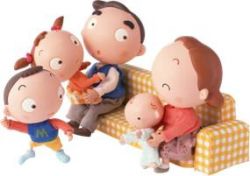 Что за куколка в коляскеПлачет? Видимо, от тряски? В ванной ползунков гора!Брату кто она? … (Сестра.Кто любить не устает, Пироги для нас печет, Вкусные оладушки? Это наша...(Бабушка.) Он — мужчина, и он сед,  Папе — папа, мне он — …(Дед.)Он трудился не от скуки, У него в мозолях руки, А теперь он стар и сед — Мой родной, любимый...(Дед.)Дедушка и бабушка Были молодыми, А когда состарились — Стали...(Пожилыми.)Мамы старшая сестра — С виду вовсе не стара, С улыбкой спросит: «Как живете?» Кто в гости к нам приехал?(Тетя.)Кто же с маминой сестрой Приезжает к нам порой?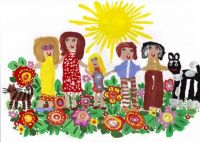  На меня с улыбкой глядя, «Здравствуй!» — говорит мне...(Дядя.)Без чего на белом свете Взрослым не прожить и детям? Кто поддержит вас, друзья? Ваша дружная...(Семья.)Это слово каждый знает, Ни на что не променяет! К цифре «семь» добавлю «я» — Что получится?(Семья.)Два сына, два отцаПоделили три яйца.Как поделили,Что ни одного не разбили?Ответ: Дед, отец, сынКонкурс угадай сыночка, дочку по рукам 1. Что больше всего любит ваш ребенок из еды?1. Что мама больше всего любит делать? 2. Какая любимая одежда мамы? 3. Какая любимая телепередача? 4. Сколько маме лет?Узнать по голосу (шепотом говорят «мама»)Детки сажаются отдельно от мам, после чего, всем ведущий раздает листки бумаги. На них одинаковые вопросы – каждый отвечает так, как считает нужным, и подписывает свой листок. В конце конкурса, по истечению выделенного времени, ведущий забирает все листки и зачитывает ответы, сравнивая ответы детей и их родителей. Побеждает та пара, у которой больше всего ответов сойдется, за что получают в качестве приза яблоко, как символ того, что яблочко от яблони недалеко падает.Заключительное слово учителя.МБОУ Уметская средняя общеобразовательная школаимени Героя Социалистического Труда П. С. Плешакова                                   Я и моя Семья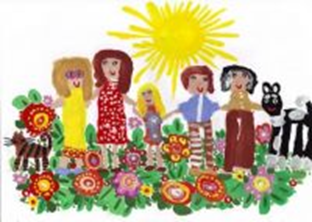 Мероприятие в 5 «а» классе2012г.